Gerrardstown Presbyterian Church  11am  Worship & Communion Service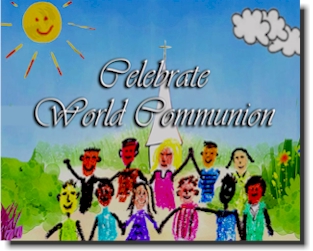 October 1, 2017~We Gather~PreludeWelcome and Announcements, Joys and Concerns of the ChurchPlease sign the red Friendship pad in the pew and pass along to others.*We greet one another in love - Please take your seats as we join in the centering song and prepare to worship God. Centering Song #406 We Are Standing on Holy Ground Prayer of the Day*Call to Worship One: We have come together to praise God from whom all blessings flow.All: The firmament, the covering of earth and seas, is the roof of our sanctuary.One: And so, we dwell in the house of God all the days of our lives as one people.All: We will sing songs of praise and give thanks for God’s steadfast hope in us.One: Who today will bless God for God’s surpassing greatness?All: Let everything that breathes worship and praise God!*Hymn of Praise:  #393 O Day of Rest and Gladness~We Confess our Sin and Receive Pardon~Call to Confession: When we come together and confess, we recognize our humanity and pray for peace over our brokenness. Prayer (unison): Jesus, we ask that you take these prayers to the heart of God. We know the ways in which sin separates us from God and yet we are reticent to claim the sin in our lives. Today may we move past the prideful notions of our piety to look closer at what we don’t do. For sometimes the greatest sin of all is our own complicity with what is wrong in the world. We want to love as you commanded, Jesus, but too often catch ourselves justifying the injustice of hunger, poverty, war, and all the prejudices we didn’t know we had. Thank you for your forgiveness so that we right our wrongs as we learn at the Spirit’s nudging to help bring the peace and love you seek in our families, the church, and the world. Assurance of Forgiveness:  Christ is our peace and reconciles us to God. What wondrous love is this? All: In the name of Jesus Christ, we are forgiven. Thanks be to God.*Gloria Patri~We Hear a Word from the Lord~ 		Anthem   “Let Us Talents and Tongues Employ”       GPC Music Team		Arranged by Sharilyn BoveyChildren’s MessagePrayer of IlluminationScripture Lessons: Matthew 5:43-45 and Hebrews 12:11Leader: The Word of the LordPeople: Thanks be to God.Communion Meditation~We Respond in Joyful ServicePrayers of IntercessionCall to OfferingOffertory*Doxology*Prayer of Thanksgiving*Apostle’s Creed~We Seal the Word in the Sacraments~*Communion Hymn: #515 I Come With JoyWords of Institution                                                            Sharing the Bread and Cup  ~We Go Forth to Serve~*Closing Hymn: #372 O For a World *Charge and Benediction *Benediction Response: #372 O For a World vs. 6 “Into the world we now return, renewed through bread and wine; forgiven, freed and filled with joy, the love of Christ to shine.” Postlude Beverly Hughes, OrganistRev. Karen Greenawalt, Pastor*You are invited to stand                                                    Welcome to Gerrardstown Presbyterian Church. We are glad you are here! If you are a first time guest, please fill out the Red Friendship pads in the pew. We invite you to prayerfully consider GPC a place to call home. If you are interested in membership please speak to Pastor Karen.Children are a vital part of our congregation. Each Sunday we offer Sunday school at 9:45am downstairs, a Children’s Message in worship and Children’s Church downstairs after the Children’s Message. Child care is also available in the nursery downstairs for all those 2 years and younger.Upcoming Events: Today is World Communion Sunday! You are invited to join us for the Fellowship Meal following worship in Fellowship Hall down Dominion Rd. just past the Manse. Come and Pray Thursday October 5th at 7pm in the church. Do you need prayer or do you know someone else who needs prayer? Come and pray. We will meet twice a month on the first and third Thursdays. Anyone may come to pray or for prayer.Memorial Service for Grace Weekley will be held Saturday Oct. 7th at 10am in the sanctuary. Following the service a luncheon will be served in the Hall. A Special Welcome to Lydia Griffiths who brings our message today. Lydia grew up in the mountains of West Virginia. I attended Baldwin Wallace University in Berea Ohio where I studied history and film. After school I worked as a Production Assistant on various film and tv shows in the D.C. Area. Recently I just finished a Young Adult Volunteer Year in Daejeon South Korea.To contact Pastor Karen please call the church office 304-229-2316 or her cell 407-619-2821. The church email is gerrardstpc@gmail.com , our webpage is  http://gerrardstownpc.com/ . Like us on Facebook at Gerrardstown Presbyterian Church Life.  